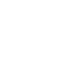 НОВООДЕСЬКА МІСЬКА РАДАМИКОЛАЇВСЬКОЇ ОБЛАСТІР І Ш Е Н Н ЯНа виконання рішення ІХ (позачергової) сесії восьмого скликання  Новоодеської міської ради № 1 від 27 травня 2021 року «Про припинення  діяльності комунальної установи «Новоодеський центр фінансово-господарського забезпечення закладів освіти» Новоодеської міської ради   Миколаївського району Миколаївської області (протокол 9), керуючись статтею 26 Закону України «Про місцеве самоврядування в Україні», Новоодеська міська радаВИРІШИЛА:1. Затвердити ліквідаційний баланс комунальної установи «Новоодеський центр фінансово-господарського забезпечення закладів освіти» Новоодеської міської ради згідно додатку.2. Доручити комісії з припинення  комунальної установи «Новоодеський центр фінансово-господарського забезпечення закладів освіти» Новоодеської міської ради вжити організаційно-правових заходів, передбачених чинним законодавством України щодо завершення процедури ліквідації.3. Контроль за виконанням рішення покласти на постійну комісію Новоодеької міської ради з питань комунальної власності, благоустрою та інвестицій. Міський голова			                      Олександр ПОЛЯКОВ      Від 18.02.2022 р. № 7м. Нова Одеса         ХІХ сесія восьмого скликанняПро затвердження ліквідаційного балансу комунальної установи «Новоодеський центр фінансово-господарського забезпечення закладів освіти» Новоодеської міської ради